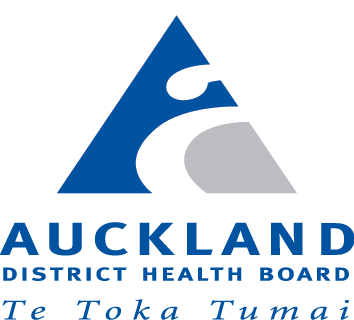  COVID 19 Screening MaternityIf answered YES to any one of the questions below:Advise the woman to contact Health line for advice 0800 358 5453 immediately and that a doctor (anaesthetist) will phone her to discuss her surgery.Notify the DU SMONotify the Anaesthetic coordinator Notify Theatre coordinatorIf answered NO to all the questions below:Please continue with surgery as planned.Name of Screener: ___________________________Date:__________________Time:________NB: Document screening answers on the HW Risk sheet under ‘other maternal medical’Screening questions before planned obstetric surgery Have you or anyone in your household returned from overseas in the last 14 days?    Yes     NoDo you have any of the following symptoms:CoughSore throatShortness of breathrunny nose, sneezing, post-nasal dripLoss of sense of smell Temperature Yes     NoAre you a Health Care Worker?☐ Yes    ☐ NoIn the last 14 days, have you had close or casual contact with, or are you living with, someone with confirmed, probable or suspected COVID 19, or who has been told by Health line to self-isolate?  Yes     NoAre you waiting for or have received a COVID-19 swab result?☐ Yes    ☐ NoUsual pre-admit screeningUsual pre-admit screeningHave you been unwell in the past 48 hours? Yes     NoBirth support person screeningBirth support person screeningHas your birth support person been unwell in the past 48 hours or been asked to self-isolate? Yes     No